Прогулки в осень.Группа «Ласточка»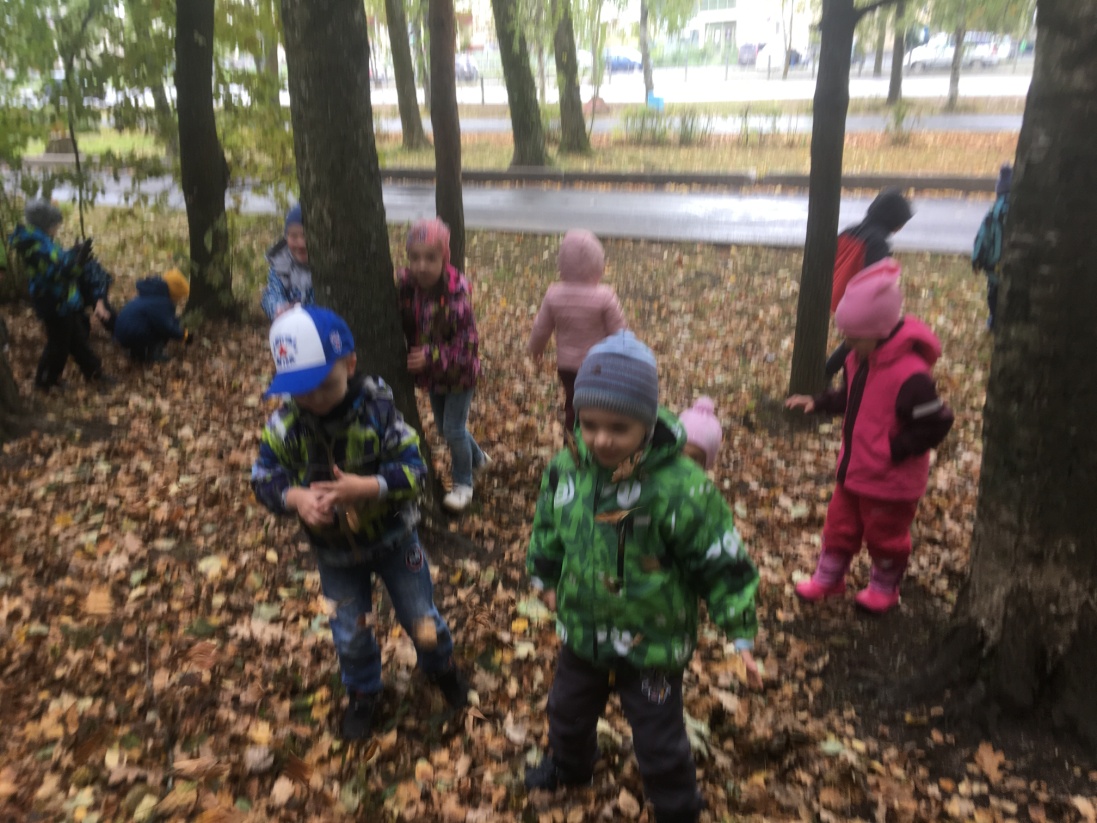 	Осень, осень, пора золотаяУкрасила землю красивым ковром.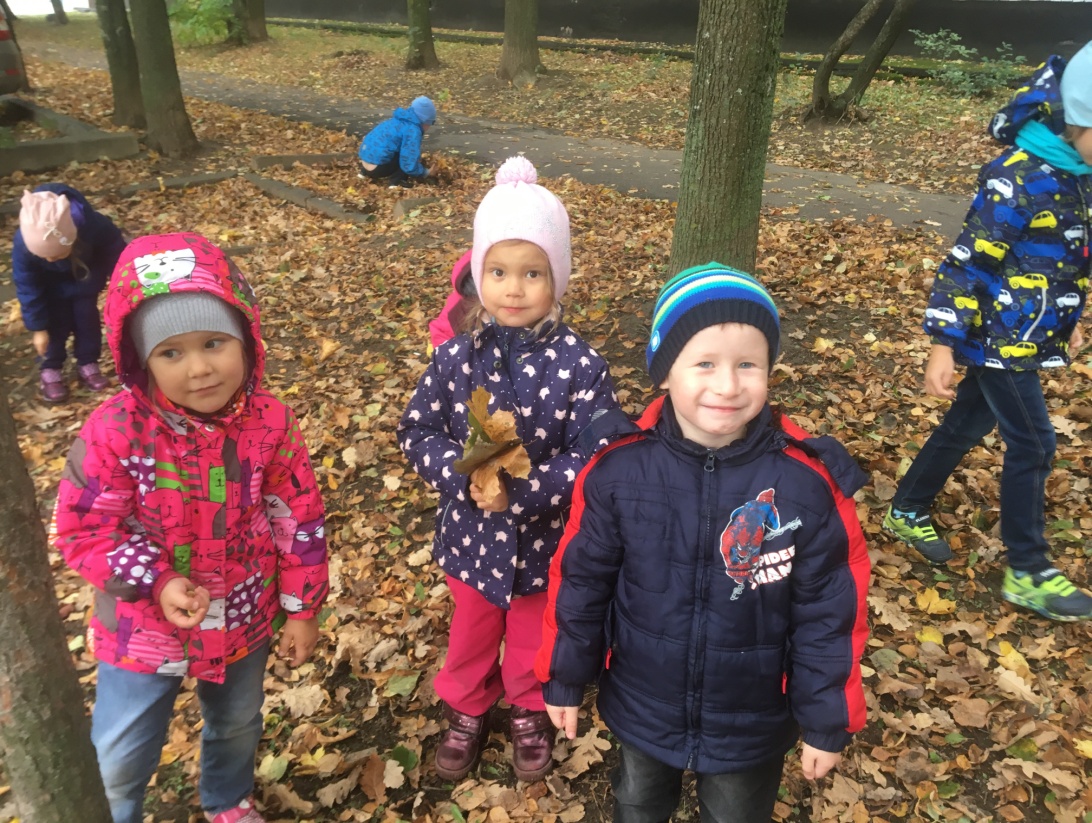 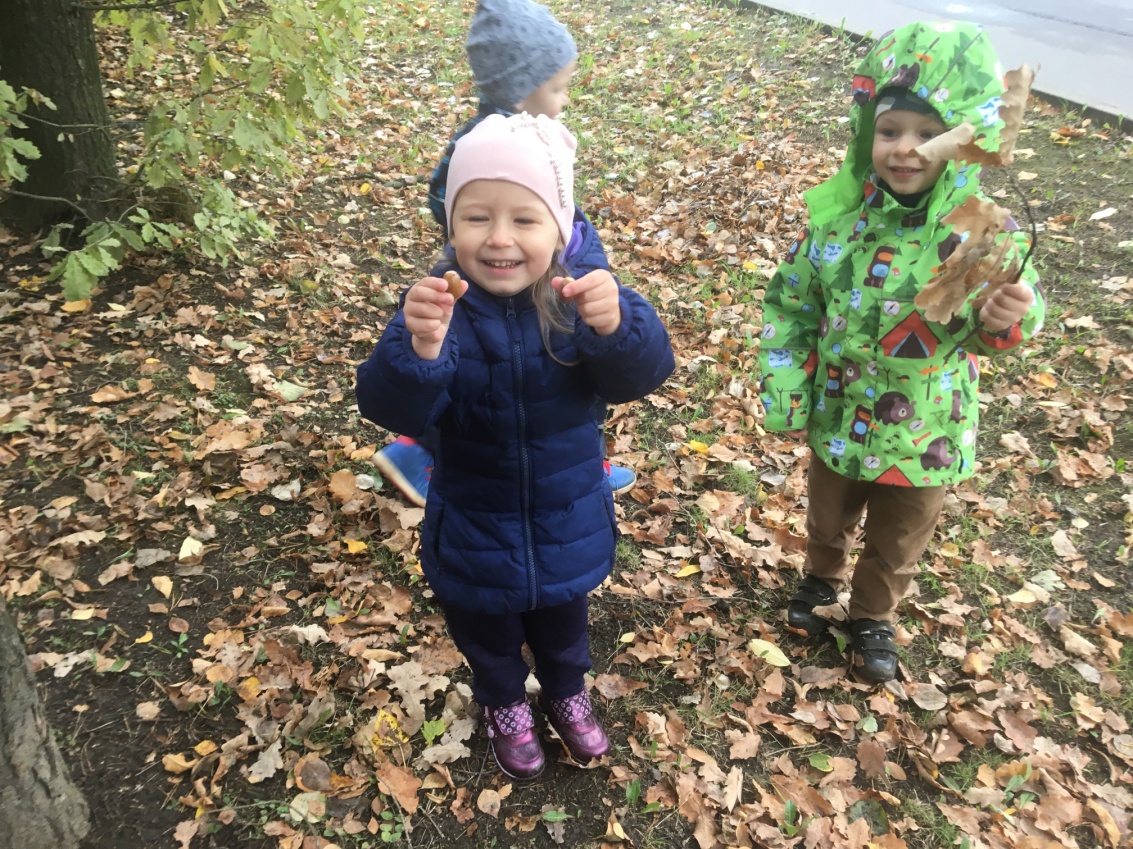 У тебя мы, осень спросимЧто в подарок принесла? 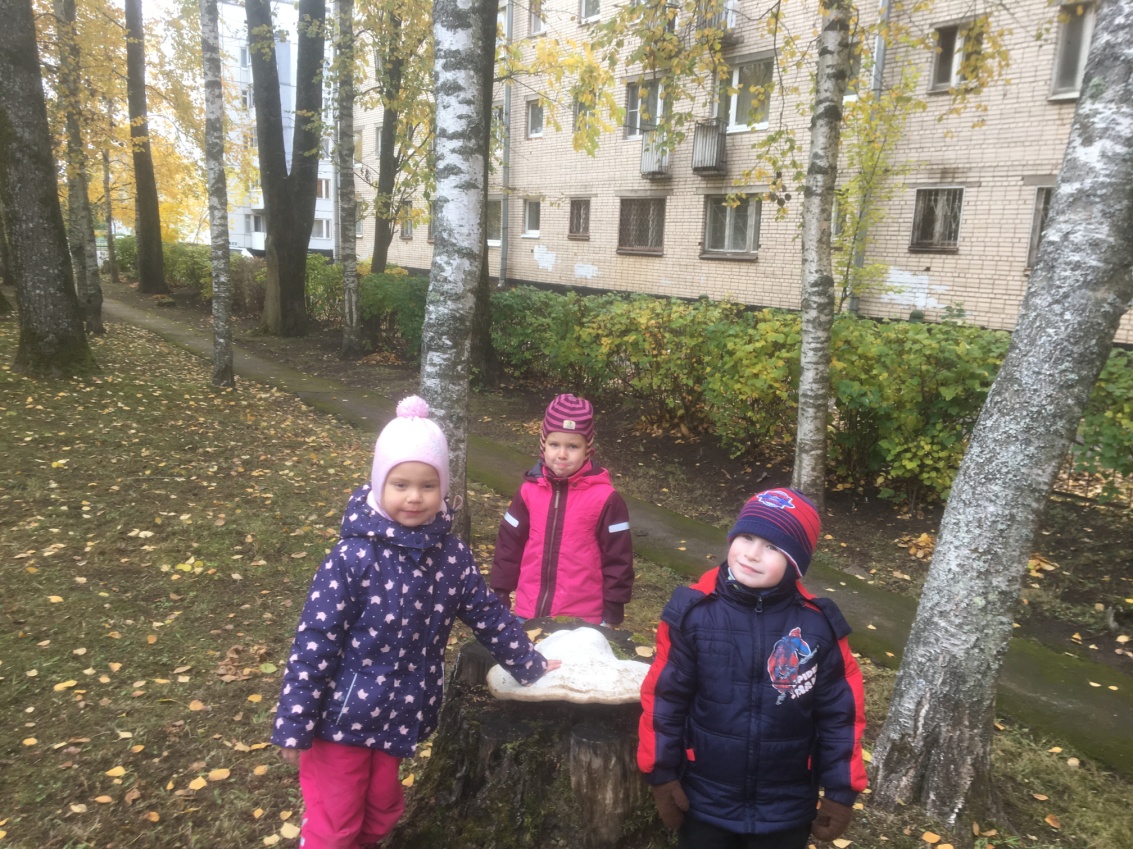 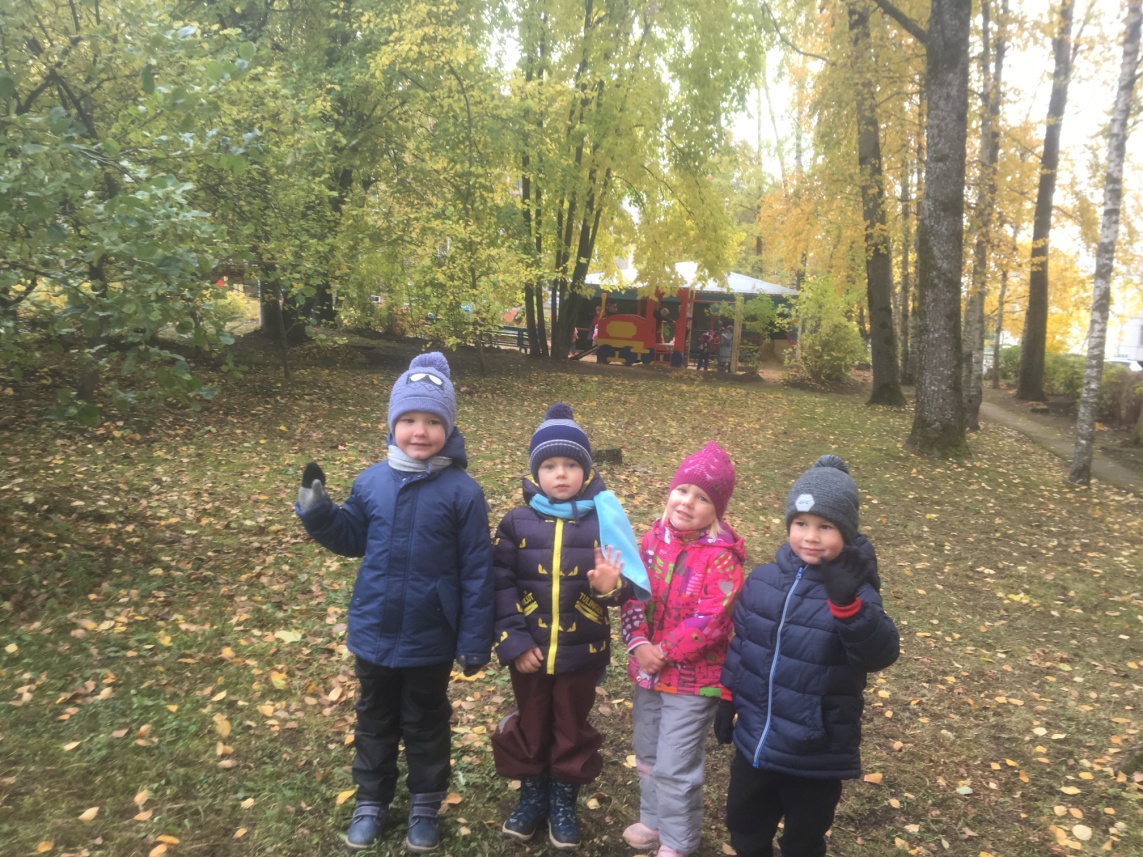 Осень разноцветная в гости к нам пришла,Землю разукрасила, радость принесла.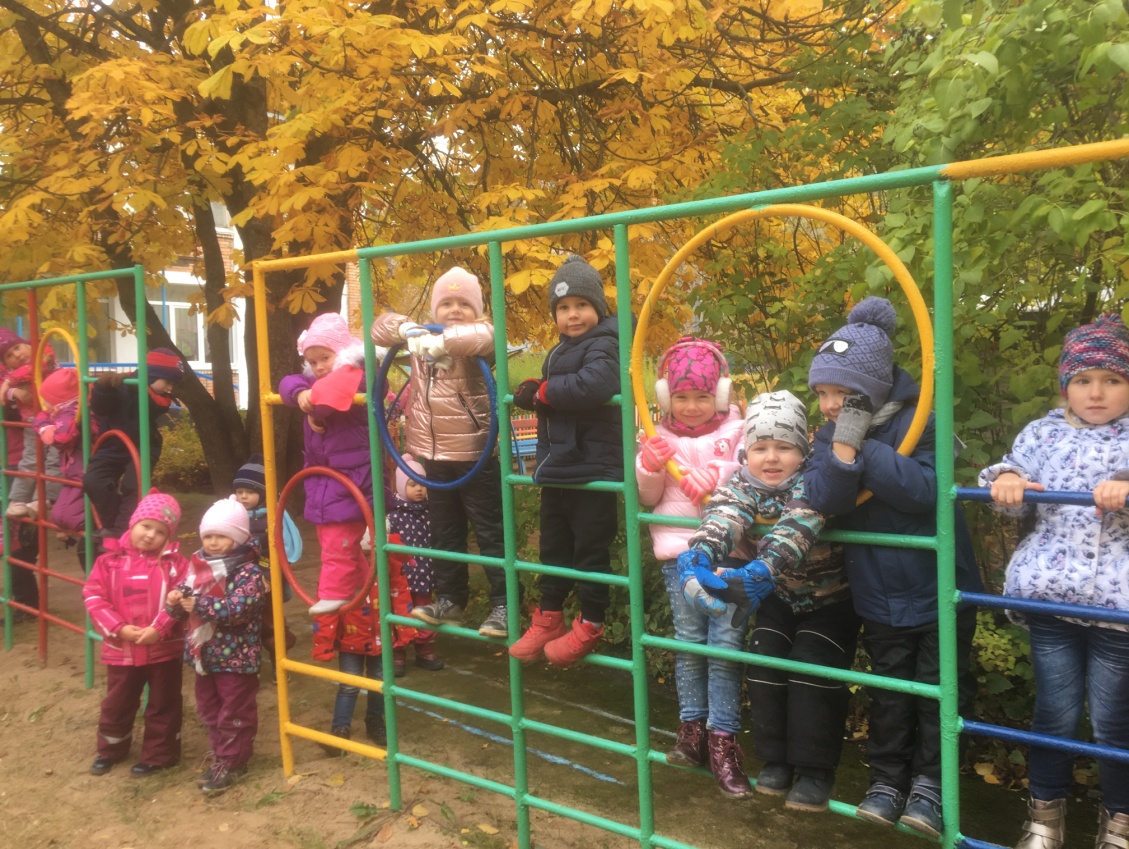 